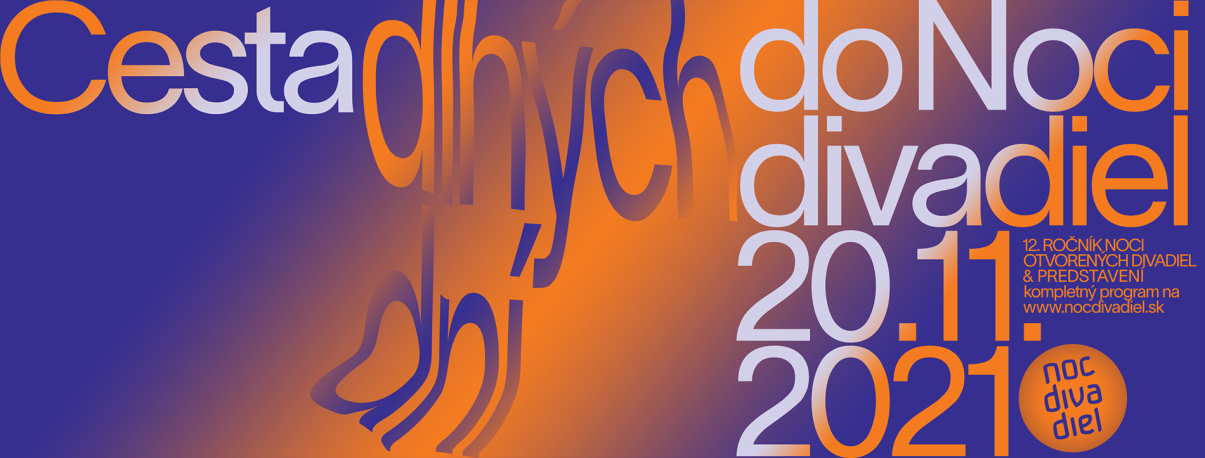 Noc divadiel 2021 Cesta dlhých dní do Noci divadiel11. november 2021 | 11.00 hod. | Ministerstvo kultúry SR | Nám. SNP 33 | 813 31 Bratislava |Bratislava, 11. november 2021 | – 12. ročník celoslovenského podujatia európskeho významu Noc divadiel 2021 sa uskutoční v sobotu 20. novembra 2021. V prvom ročníku sa zapojilo 26 divadiel v 7 mestách s heslom „Dnes večer nezhasíname“. Do 12. ročníka sa zapojí 57 divadiel v 24 mestách s mottom „Cesta dlhých dní do Noci divadiel“. Banská Bystrica – Banská Štiavnica – Bratislava – Hriňová – Kladzany – Kostolište – Košice – Malacky – Martin – Nitra – Považská Bystrica – Prešov – Prievidza – Púchov – Ružomberok – Senec – Soblahov – Spišská Nová Ves – Topoľčany – Trnava – Výčapy-Opatovce – Zohor – Zvolen – Žilina Po Noci múzeí a galérií, Noci výskumníkov či Noci literatúry sú tu aj divadlá, ktoré sa spojili a ponúkajú netradičný nočný program zo svojho repertoára aj zákulisia. Tretiu novembrovú sobotu (20. novembra) odštartuje v 24 mestách a 57 divadlách na celom Slovensku 12. ročník Noci divadiel pod mottom Cesta dlhých dní do Noci divadiel.Noc divadiel je podujatie, ktoré charakterizujú otvorenosť (ako potreba zo strany divadiel), interakcia (ako prvok hry a akcie zo strany publika) a prepájanie (ako schopnosť vytvárať siete medzi verejnosťou, divadlami, inštitúciami a mestami). Iniciátorom projektu Noc divadiel je chorvátska Noć kazališta. Stovky európskych divadiel sa počas jednej noci spoja a ponúknu divákom netradičné divadelné zážitky v netradičnom časovom rozpätí.„O 19.00 hod. sa pomyselne spoja všetky naše divadlá, aby spoločným potleskom odštartovali Noc divadiel, podujatie, ktoré nás spája a prináša do nášho každodenného života nevšedné zážitky,“ hovorí Vladislava Fekete, riaditeľka Divadelného ústavu.Zapojené divadlá lákajú divákov na voľné či špeciálne vstupné, ale hlavne na netradičné (divadelné) zážitky. Počas Noci divadiel si užijete divadlo vo všetkých jeho formách a podobách. Vybrať si môžete z:rozprávok, nočného sprievodu, môžete si zahrať spoločenskú hru, nahliadnuť do zákulisia prípravy hry či muzikálového predstavenia, pozrieť si divadlo vo virtuálnej realite, diskutovať.Zoznam zúčastnených divadiel:Banská BystricaBábkové divadlo na Rázcestí         www.bdnr.sk Divadlo Akadémie umení v Banskej Bystrici www.divadlo.aku.skDIVADLO POD BALKÓNOM       www.divadlopodbalkonom.skDivadlo Štúdio tancawww.studiotanca.sk Štátna operawww.stateopera.sk Banská ŠtiavnicaDivadlo Concordia www.concordia.skBratislavaBiele divadlowww.bieledivadlo.sk  Bratislavské bábkové divadlowww.babkovedivadlo.sk; https://www.facebook.com/bratislavskebabkovedivadloCirkevné konzervatórium v Bratislave – Divadelné štúdio 113www.ckba.skČinohra Slovenského národného divadlawww.snd.skDivadlo Astorka Korzo´90www.astorka.skDivadelný súbor GONGwww.studiogong.sk Divadlo Labwww.divadlolab.sk Divadlo Nová scénawww.novascena.skDivadlo P. O. Hviezdoslava www.dpoh.sk everydayACTORwww.everydayactor.euKonzervatórium www.konzervatorium.sk Muzikálové divadlo ALKANAwww.alkana.sk Radošinské naivné divadlowww.rnd.skRed Cat Cabaret www.redcatcabaret.comSlovenské centrum AICTwww.aict.skSlovenský ľudový umelecký kolektívwww.sluk.sk Štúdio 12www.studio12.sk Teatro Coloratowww.colorato.sk Ticho a spol.www.tichoaspol.skHriňováHriňovské divadlowww.hrinovskedivadlo.skKladzanyDivadlo KĽUD Kladzany www.klud.cc  KostolišteFALANGÍR
https://www.facebook.com/Divadlo-Falangir-110629653620426KošiceAteliér Bez StropU v spolupráci s Konzervatóriom Jozefa Adamoviča a TABAČKA KULTURFABRIKwww.atelierbezstropu.comBábkové divadlo v Košiciachwww.bdke.sk Divadlo Actor Košicewww.divadloactorke.wixsite.com/divadloDivadlo Na Perónewww.naperone.skKonzervatórium www.konke.skKonzervatórium Jozefa Adamoviča v Košiciach v spolupráci s Divadlom Thália Szinház  www.konja.euŠtátne divadlo Košice www.sdke.sk MalackyDivadlo na hambálku www.divadlonahambalku.sk MartinSlovenské komorné divadlo Martinwww.skdmartin.sk NitraAsociácia/Medzinárodný festival Divadelná Nitra www.nitrafest.sk, www.bodk7.skDivadlo Andreja Bagara v Nitre www.dab.sk Nové divadloDom Matice slovenskej v Nitre www.novedivadlo.skStaré divadlo Karola Spišáka v Nitre www.sdn.skTralaškolawww.tralaskola.sk Považská Bystrica Kultúrne centrum Cooltajnerwww.cooltajner.sk PrešovDivadlo Alexandra Duchnoviča v Prešovewww.divadload.sk Divadlo Jonáša Záborskéhowww.djz.sk PrievidzaDivadlo „A“ a Divadlo SHANTI, o. z. Prievidzawww.facebook.com/DivadloPrievidza PúchovPúchovská kultúra s. r. o.www.kultura.puchov.skRužomberokRosArt / divadelné štúdiowww.oz-rosart.sk Senec Mestské kultúrne stredisko v Senciwww.msks-senec.sk SoblahovMestské divadlo Trenčín
www.mestskedivadlotrencin.sk Spišská Nová VesSpišské divadlo www.spisskedivadlo.sk TopoľčanySúkromné konzervatórium D. Kardoša www.skdk.sk; www.studioskdk.skTrnavaDivadlo Jána Palárika v Trnavewww.djp.sk Výčapy-OpatovceOchotnícke divadlo Výčapy – Opatovce, Div-Ochhttps://www.facebook.com/ochotnickedivadlodivochZohorDS ŠÁCHORwww.divadlosachor.skZvolenDivadlo Jozefa Gregora Tajovského www.djgt.sk  ŽilinaBábkové divadlo Žilinawww.bdz.sk Koordinátor Noci divadiel na Slovensku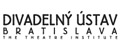 Divadelný ústav je štátnou príspevkovou organizáciou zriadenou Ministerstvom kultúry Slovenskej republiky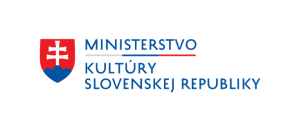 Mediálni partneri Noci divadiel 2021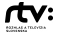 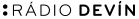 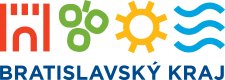 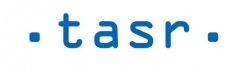 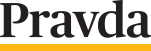 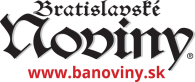 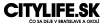 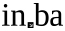 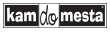 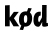 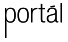 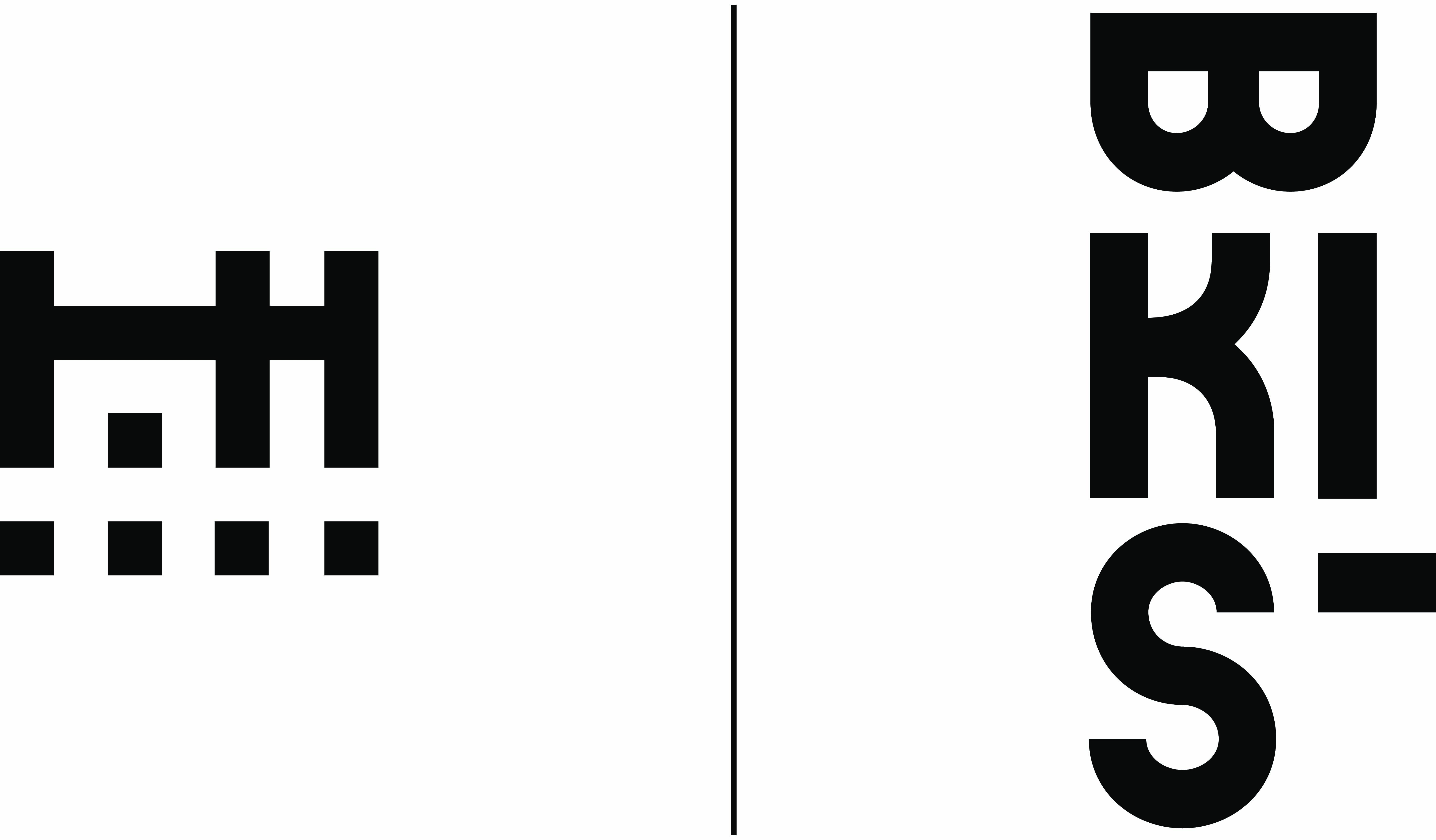 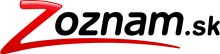 Autor vizuálu: Matúš HnátKompletný program na: www.nocdivadiel.sk 
Facebook: http://www.facebook.com/Noc.divadiel---V prípade ďalších doplňujúcich otázok je vám k dispozícii:Ing. Jana Dugasová PR Divadelného ústavuDivadelný ústav, Jakubovo nám. 12, 813 57 BratislavaTel. +421 2 2048 7106Mobil: +421 918 838 761E-mail: jana.dugasova@theatre.sk